Муниципальное бюджетное учреждение дополнительного образованияЦентр творчества «Радуга»муниципального образования Тимашевский районМетодическое пособиек дополнительной общеобразовательной общеразвивающейпрограмме « Авиамоделизм»«Авиамоделирование -  комнатные самолетики»( для младшего и среднего школьного возраста )Автор:Горчинский Юрий Анатольевичпедагог дополнительного образования2020Предлагаемое методическое пособие вызвано желанием подготовить необходимый материал по изучению авиамоделизма. Методическое пособие предлагается  педагогам дополнительного образования, руководителям объединений прикладного искусства  технической направленности.В данном пособии представлен вариант изготовления  самой простой классической модели самолета из бумаги.Пособие составлено на основе учебных материалов:   Самолёты. Детская энциклопедия. ООО ИД «Владис» 2017г.  Рожков В.С. «Авиамодельный кружок» «Просвещение» 1986г.  aviamod.ru  izobretaika.in.ua/konstruiruem/bumazhnye-samoletiki-ch-2   www.mirpodelki.ruСодержание1. Пояснительная записка.2. Цели и задачи.3. История авиамоделизма.4. История авиамоделизма, классификация летательных аппаратов.5. Содержание.6. Материалы и инструменты.7. Список литературы.8. Приложения 1.Пояснительная записка.Авиамоделизм - это самые современные технологии, новейшие конструкционные материалы, где сочетается прочность конструкции при минимальном весе с отличными аэродинамическими характеристиками и красивыми формами, и всё это воедино связанно со спортом. Чтобы построить авиамодель, необходимы навыки, знания, физическая подготовка, развитие которых надо начинать с детства.Создание системы последовательного обучения авиационно-спортивному моделизму учащихся с восьмилетнего возраста в группах на протяжении трёх лет.Только через занятия и спортивные игры можно привить ребёнку любовь к техническим видам спорта – моделизму, так как в раннем возрасте дети более ярко проявляют свои желания стать космонавтом, летчиком, моряком…Занятия  способствуют погружению в мир техники, раскрывают способности учащегося, которые развиваются в нём, на всем протяжении обучения.Цели. 	Создание оптимальных организационно-педагогических условий для обеспечения личностно-мотивированного участия учащихся  в интересной доступной технической деятельности, для развития познаний и  творчества  учащихся посредством позитивного педагогического взаимодействия.Возможности самоутверждения воспитанников, освоение основ конструирования моделей самолетов возможная профориентация.Задачи.Воспитательные:Воспитать у учащихся умение работать в коллективе, воспитать целеустремленность, терпение и настойчивость для достижения поставленной цели, чувство ответственности и гордости за свой коллектив; воспитать способности адекватно оценивать себя реальными достижениями. Обучающие:Сформировать систему знаний учащихся по авиамоделизму на достижение высоких результатов; обучить приемам конструирования различных классов авиационных моделей; сформировать навыки работы на станочном оборудовании и мерительными приборами, с различными материалами и инструментами; изучить принципы подготовки модельной техники и учащихся к соревнованиям. Развивающие:Создать условия для индивидуального развития личности учащихся; развивать у учащихся потребность в творческой деятельности, стремление к самовыражению через техническое творчество; развивать индивидуальные познавательные интересы в области авиамоделизма с использованием различных  форм деятельности; развивать стремление самостоятельно находить решение через проблемные ситуации (естественно или искусственно создаваемые педагогом) .История авиамоделизма, классификация летательных аппаратов.История развития авиамоделизма, достижения наших спортсменов-авиамоделистов, отечественная авиация и авиационная промышленностью нашей страны. Что такое авиационно-спортивный моделизм. Рассказ и показ моделей всех классов в авиамодельном спорте.Содержание: Занятия планируются по принципу « от простого к сложному», чтобы учащиеся постепенно приобретали навыки при работе с материалом и инструментом. На первых занятиях изготавливаются простейшие модели из бумаги и картона: простейший самолет – оригами, путём складывания бумаги. На занятиях идет фронтальная работа. Даются самые первые рекомендации по работе с бумагой и картоном, без применения и с применением ножниц и клея. Знакомство с основами полета модели, с главными элементами конструкции модели. Центр тяжести модели, устойчивость. Практическая работа. Изготовление простейших моделей из бумаги ( приложение1). Обучение  приемам запуска моделей, полёты  на продолжительность, дальность, точность приземления. Материалы и инструменты: Бумага формат А4, ножницы, канцелярский нож, клей, картон.Инструктаж по технике безопасности при работе с режущим инструментом. Материал, используемый для изготовления бумажных моделей. Ознакомление с целями и задачами объединения, правилами поведения в кабинете, традициями. В настоящее время в России происходит возрождение военно-прикладных и технических видов спорта. Авиамодельный спорт – один из интереснейших технических видов спорта. Соревнования по авиамодельному спорту отличаются высоким динамизмом, зрелищностью, как правило, вызывая большой зрительный интерес. У учащихся, занимающихся авиамоделизмом, развиваются такие качества, как: реакция, глазомер, тактическое и конструкторское мышление, приобретаются навыки работы с различными конструкционными материалами и инструментами. Все генеральные конструкторы авиационной техники (Королев, Антонов, Лавочкин, Туполев и др.) начинали свой путь в авиацию с авиамоделизма.Как правило, заниматься авиамоделизмом приходят дети из семей, не имеющих большого материального достатка, поэтому необходима финансовая поддержка.Как увлечь детей заниматься техническими видами спорта, оторвать их от компьютерных игр и ГАДжетов. Дело не простое и требует больших усилий. Поэтому,  стараемся участвовать в различных  соревнованиях по авиамоделизму.Модель можно изготовить своими руками за 1-2 дня из очень доступных материалов (бумага, потолочная плитка, сосновая рейка, клей и нож). А дальше все зависит от навыков и конечно - удачи. Главное, это интересно и занимательно нашим мальчишкам и девчонкам.Список литературы:http:// www.airwiki.org – Авиационная библиотекаhttp www.ruwings.ru – Авиационная литератураСамолёты. Детская энциклопедия. ООО ИД «Владис» 2017г.Рожков В.С. «Авиамодельный кружок» «Просвещение» 1986г.Приложение 1Как сделать самолет в технике оригамиРассмотрим вариант изготовление самой простой классической модели самолета из бумаги.Последовательность действий:Возьмем прямоугольный лист бумаги формата А4 (подойдет бумага для принтера);Складываем лист по длине пополам;Складываем два верхних угла в сторону центра так, что бы они соприкасались друг с другом;Полученный треугольник складываем к центру листка (к большей стороне);Верхние уголки тоже складываем к центру. Линии изгиба на этом этапе должны быть немного наискось;Острие треугольника загибаем так, чтобы оно закрыло все загнутые края;Складываем поделку вдвое;Подгибаем хвост модели и придаем более жесткую форму крыльям, проведя по углам линий;Работа оригами закончена. У нас  в руках готовое к полетам изделие.Наглядное изображение складывания самолетика классическим способом даёт следующая схема: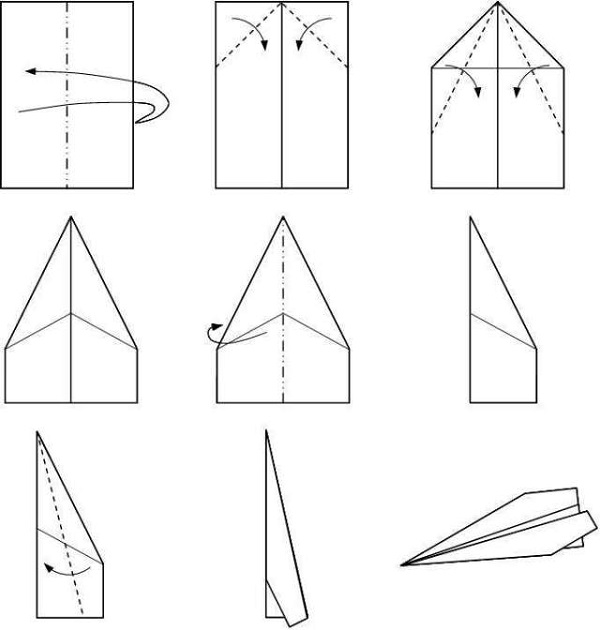 